Лечение фибрилляции предсердий 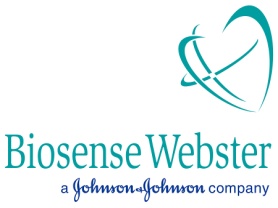 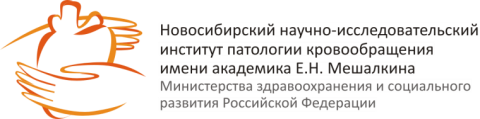 Начальный уровень24 октября – 28 октября 2016Лечение фибрилляции предсердий Начальный уровень24 октября – 28 октября 2016Лечение фибрилляции предсердий Начальный уровень24 октября – 28 октября 2016День  1 24 октябряДень  1 24 октябряДень  1 24 октября8:45-9:0009.00 – 10.30Открытие курса. План учебных днейОсновы выполнения трансептальной пункции.Д.м.н. Романов А.Б. , FESC, FHRS (Новосибирск)Д.м.н. Артеменко С.Н. (Новосибирск) К.м.н. Шабанов В.В. (Новосибирск)К.м.н. Стенин И.Г. (Новосибирск)Зеленова А.Б.(Москва, Biosense-Webster)Романов А.Б 10.30 – 10.45Перерыв на кофе10.45 – 13.30Клинические случаи/hands onРоманов А.Б.,Артеменко С.Н.,Шабанов В.В.,Стенин И.Г.13.30 – 14.30Обед14.30 – 16.00Современные рекомендации по лечению пациентов с фибрилляцией предсердий Романов А.Б.16.00 – 16.15Перерыв на кофе16.15 – 18.00Клинические случаи/hands on Артеменко С.Н.,Шабанов В.В.,Романов А.Б.,Стенин И.Г.18.00 Трансфер в отель19.30Ужин в отелеДень  225 октябряДень  225 октябряДень  225 октября08.30 Выезд из отеля09.00 – 10.30Современные технологии катетерной аблации при ФП Артеменко С.Н.10:30 – 10:40Перерыв на кофе10:40-11:20Осложнения и оценка эффективности катетерной аблации ФП Романов А. Б.11.20 – 11.35Перерыв на кофе11.35 – 14.00Клинический случай/hands onШабанов В.В.,  Романов  А.Б., Стенин И.Г.,Артеменко С.Н.14.00 – 15.00Обед15.00 – 15.45Способна ли катетерная аблация остановить прогрессирование  ФП? Романов А. Б.15.45 – 16.00Перерыв на кофе16:00 -17:15Как я это делаю :Аблация СВТ, ЖЭСАртеменко С.Н., Романов А. Б.17.30Трансфер в отель19.00Ужин в отелеДень  326 октябряДень  326 октябряДень  326 октября08.30Выезд из отеля09.00 – 09.4509:45-11:15Применения внутрисердечного ультразвука в повседневной практике врача электрофизиолога.  Аблация ФП/Внутрисердечный ультразвук/система Carto/ Hands-onСтенин И.Г.Стенин И.Г.Шабанов В.В.,Артеменко С.Н., Романов А.Б.11.15– 11.30Перерыв на кофе 11.30 – 14.30Клинический случай/ Hands-onШабанов В.В.,Стенин И.Г.,Артеменко С.Н., Романов А.Б.14.30 – 15.00Обед15.00 – 15.45Модуляция автономной нервной системы. Романов А.Б. 15.45 – 16.00Перерыв на кофе16:00-18:00Клинический случай/ Hands-onСтенин И.Г.,Артеменко С.Н.,Шабанов В.В.,Романов А.Б.18.00Трансфер в отель19.30Ужин в отелеДень  427 октябряДень  427 октябряДень  427 октября08.30Выезд из отеля09.00 – 11.00Клинический случай/hands on Артеменко С.НСтенин И.Г.Шабанов В.В.Романов  А.Б. 11.00 – 11.15Перерыв на кофе11.15 – 13.00Биофизика аблационных воздействий Работа с Wet lab Шабанов В.В., Зеленова А.Б.13.00 – 13.15Перерыв на кофе13:15-14:00Основные принципы аблации желудочковый нарушений ритма сердцаШабанов В.В.14.00  - 15.00Обед15.00 –16.30Клинический случай/hands onШабанов В.В.,Артеменко С.Н., Стенин И.Г.,Романов А.Б.16.30 – 16.45Перерыв на кофе16.45-18.00Клинический случай/hands onАртеменко С.Н., Романов  А.Б., Стенин И.Г.,Шабанов В.В.19:30Ужин в отелеДень 528  октябряДень 528  октябряДень 528  октября9.00Выезд из отеля9.30 – 10.3010.30 – 12.00Как мы можем уменьшить процент инсультов у пациентов с ФП? Новые антикоагулянты и окклюдеры ушка левого предсердия.Клинический случай/hands onАртеменко С.Н., Шабанов ВВ Стенин И.Г.Романов А.Б.,Артеменко С.Н.12.00 – 12.15Перерыв на кофе12:15 – 14:00Клинический случай/hands onСтенин И.Г.,Артеменко С.Н., Шабанов В.В.Романов  А.Б. 14:00 – 14:30Обед14.30 – 15.00Заполнение анкет по оценке курса.Выдача сертификатов.Преподаватели курса15.00Выезд в аэропорт